Председателю квалификационной комиссии Енисейского бассейна при ФБУ «Администрация «Енисейречтранс» Сорокину Г.Н.ЗАЯВЛЕНИЕ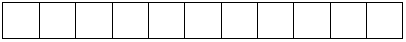 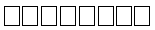 Дата рождения:                                        СНИЛС:                                                 E-mail:   Телефон:                                                                             Адрес проживания (с индексом): Место работы, должность или место учебы (для студентов):Прошу Вас провести квалификационные испытания / выдать без квалификационных испытаний диплом, квалификационное свидетельство на занятие должности(ей): указать должность (если несколько, перечислить)Дата прохождения медицинской комиссии:                                                                                                                     день        месяц                  годРанее выданный диплом АБВВП №___________________     ______________________________      __________________для занятия командной должности                                                                        должность                                                            дата выдачи                    (при наличии)                   №___________________     ______________________________       _________________                                                                                                                                         должность                                                            дата выдачиДанные о курсах и тренажерной подготовке (при наличии):
Также представляю оригиналы и копии следующих документов: курсы повышения квалификации ,документ об образовании , паспорт , медицинское заключение , данные о прохождении тренажерной подготовки , справки о стаже плавания , курсы обучения на пассажирские и (или) нефтеналивные суда , 2 фотографии размером 3 х 4,5 см (на матовой бумаге). Данные о стаже работы на судах (указываются сведения со справок о стаже плавания):            Для   подтверждения   данных   о   стаже   работы на судах прилагаю оригиналы и копии надлежащим образом оформленные справки о стаже плавания в количестве ___ шт.Я, ……………………………………………………………………………………………… (Ф.И.О),согласен на обработку своих персональных данных в целях получения документов, разрешающих работу на судах внутреннего водного транспорта, и заявляю, что все документы, предоставленные мною, получены законным путем и не содержат фальсификационной информации. _______________.                                                                                                                                                           (подпись)Я предупрежден, что сообщение ложных сведений или предоставление поддельных документов влечет ответственность, установленную законодательством Российской Федерации.«____»___________20__ г.                                                                             _____________________(подпись)ОтОтОтРЛС                                                      №      Действует до               Использование ЭК                             №      Действует до   Обучение: на пассажирские суда    №      Действует до                     нефтеналивные суда     №      Действует до    Название     суднаТип судна   
(з/с)ДолжностьМощность главныхдвигателей судна (кВт), техн. производ. зем/снПериод работыПериод работыПериод работыПериод работыНазвание     суднаТип судна   
(з/с)ДолжностьМощность главныхдвигателей судна (кВт), техн. производ. зем/снспо месяцыдни